EXERCICIS D’HORES I PERÍMETRESHORES :https://wordwall.net/play/509/872/628https://www.thatquiz.org/tq-g/?-j1-l2-mpnv600-p0PERÍMETRES :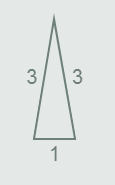 PERÍMETRE :7 CM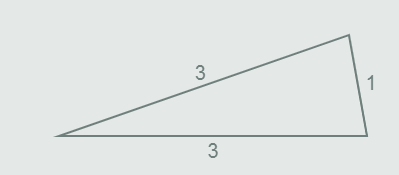 PERÍMETRE :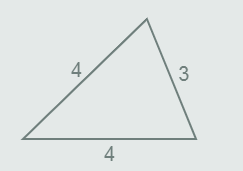 PERÍMETRE :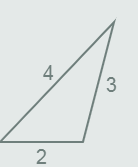 PERÍMETRE :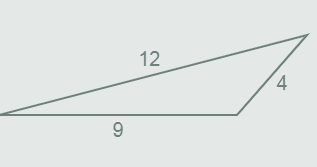 PERÍMETRE :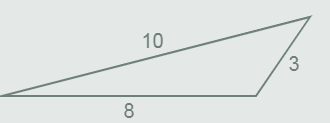 PERÍMETRE :